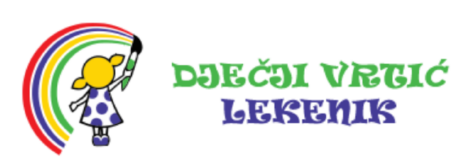 DJEČJI VRTIĆ LEKENIKHermanna Gmeinera 1LekenikUPRAVNO VIJEĆEIZVOD IZ ZAPISNIKAs 31. sjednice Upravnog vijeća Dječjeg vrtića Lekenik održane dana 13. prosinca 2021. godine elektronskim putem uslijed pandemije COVID-19.Sjednici su bili nazočni Ljilja Dolovčak Mikočević, Ivana Ćosić, Sanja Šimović, Ivana Bajc, Mario Čović, Lucija Hapčić, ravnateljica Mirjana Božić. U ulozi zapisničarke bila je Marina Antunović, pedagoginja Dječjeg vrtića Lekenik.Predsjednica Ljilja Dolovčak Mikočević otvara 26. sjednicu Upravnog vijeća, utvrđuje kvorum za održavanje sjednice te predlaže sljedećiDnevni red sjednice:Usvajanje zapisnika s 29. sjednice Upravnog vijeća Dječjeg vrtića Lekenik.Usvajanje zapisnika s 30. sjednice Upravnog vijeća Dječjeg vrtića Lekenik.Zapisnik povjerenstva za provedbu natječaja za radno mjesto odgojitelj/ica – zamjena za M. P. Lukačević – ovjereni scan.Prijedlog ravnateljice Upravnom vijeću o izboru odgojitelja/ice – zamjena za M. P. Lukačević – do 5 mjeseci.Odluka Upravnog vijeća o izboru odgojitelja (m/ž) – zamjena za M. P. Lukačević – do 5 mjeseci.Razno.TOČKA 1.Zapisnik s 29. sjednice Upravnog vijeća održane 19. studenog 2021. jednoglasno se usvaja.TOČKA 2.Zapisnik s 30. sjednice Upravnog vijeća održane 30. studenog 2021. jednoglasno se usvaja.TOČKA 3.Članovima Upravnog vijeća dostavljen Zapisnik povjerenstva za zapošljavanje na radno mjesto odgojitelja/ice – zamjena za M. P. Lukačević.TOČKA 4.Prijedlog ravnateljice Upravnom vijeću da se za radno mjesto odgojitelja/ice – zamjena za M. P. Lukačević – do 5 mjeseci, na određeno radno vrijeme, rad na puno radno vrijeme primi kandidatkinja Anamarija Jajčinović.TOČKA 5.Članovi Upravnog vijeća jednoglasno prihvaćaju prijedlog ravnateljice Upravnom vijeću za izbor kandidatkinje Anamarije Jajčinović za radno mjesto odgojitelja/ice – zamjena za M. P. Lukačević, na određeno radno vrijeme, rad na puno radno vrijeme.TOČKA 6.Nema dodatnih komentara niti prijedloga od strane članova Upravnog vijeća.ZAPISNIČAR							PREDSJEDNICAMarina Antunović					Ljilja Dolovčak Mikočević, mag. oec